Get your computer up and running and get to work  Bellwork   October 23-October 27   Name_______________ Block______You should be working on or very close to working on bellwork when the tardy bell rings. If you finish before your classmates, you MUST read.**ATTENTION: ALL WORK MUST BE DONE IN COMPLETE SENTENCES WITH APPROPRIATE PUNCTUATION. ALL WORK MUST ANSWER ALL PARTS OF THE QUESTIONS AND FOLLOW ALL INSTRUCTIONS. WORK THAT DOES NOT MEET THESE REQUIREMENTS WILL BE REDONE UNTIL IT DOES. IF YOU NEED HELP, ASK       Monday, October 23   Quizlet: Open your computer and go to your vocabulary homework. Write down three of the most interesting words you see. Then write one synonym and one antonym for each word you wrote.Word: _________________Synonym ___________________ Antonym: __________________   Word: _________________Synonym ___________________ Antonym: __________________    Word: _________________Synonym ___________________ Antonym: __________________             Tuesday, October 24            Vocabulary in contextDirections: Directions: Read the paragraph and determine the meaning of the underlined word using cross sentence and context clues. USE CER STRATEGY TO EXPLAIN YOUR ANSWER. 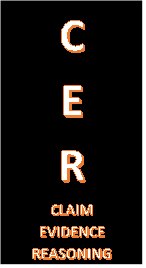  There, peeping among the cloud-wrack above a dark tor high up in the mountains, Sam saw a white star twinkle for a while. The beauty of it smote his heart, as he looked up out of the forsaken land, and hope returned to him. For like a shaft, clear and cold, the thought pierced him that in the end the Shadow was only a small and passing thing: there was a light and high beauty for ever beyond its reach.Excerpt from The Return of the King  by J.R.R. TolkienC:   CLAIM: Smote means__________________________________________________________________________________________________________________E:    EVIDENCE: I KNOW THIS BECAUSE_______________________________________________________________________________________________________________________________________________________________________________________________________.R: REASONING: I CHOSE THIS EVIDENCE BECAUSE (EXPLAIN HOW and WHY it proves your claim is right!):        Wednesday, October 25    Thinking around corners: Rebus PuzzlesA Rebus is a picture representation of a name, work, or phrase. Draw your best squirrel in the corner of this page for 5 extra credit points. Each rebus puzzle box below portrays a common word or phrase. Can you think around corners to the answer? 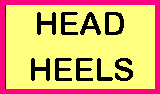 Example: Since the word HEAD is over the word HEELS, the answer to the puzzle would be HEAD OVER HEELS! Get it? You do the rest:___________________________________________________________________________________________________________  Thursday, October 26        Captioning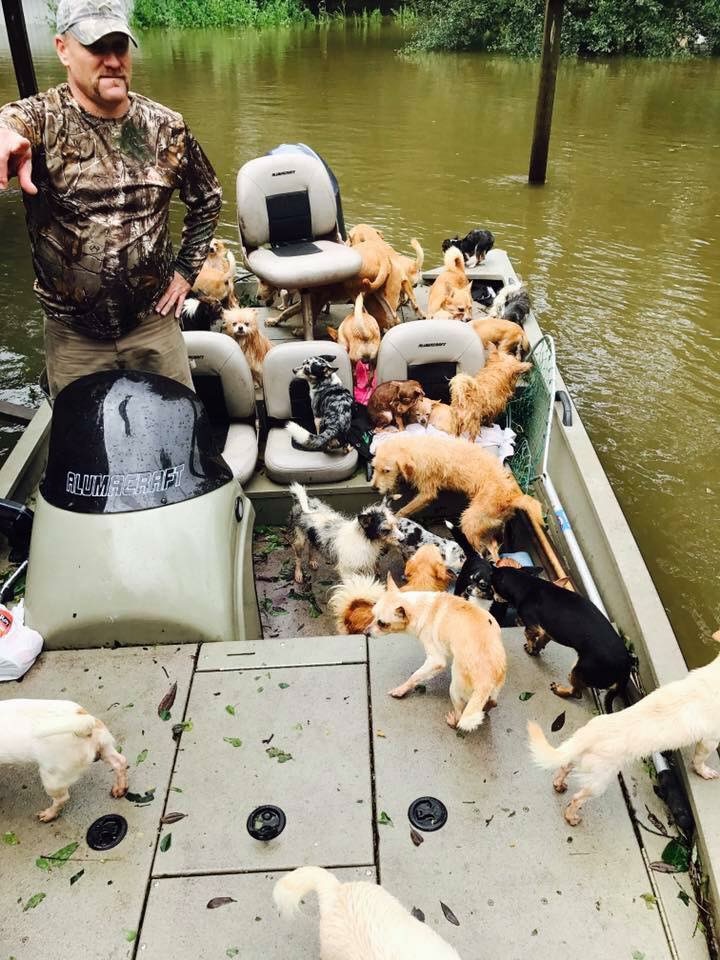 Think of writing captions like creating memes. The difference is if the ‘meme’ is good, people will want to read the story that goes with it!  This is called the loop. Captions don’t tell the whole story, but intrigues the reader and makes them want to read more. They can be serious, funny, mysterious, etc., but they should give enough info to guess what’s going on without just telling us what is obvious.Write a caption here for the picture on the right (if it sounds like a meme, that’s ok too).